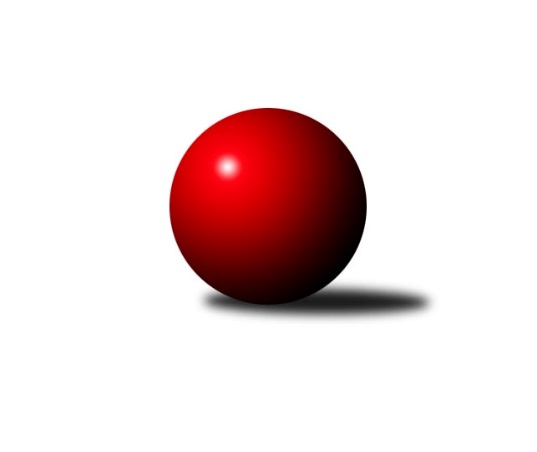 Č.7Ročník 2017/2018	25.5.2024 Okresní přebor - skupina B 2017/2018Statistika 7. kolaTabulka družstev:		družstvo	záp	výh	rem	proh	skore	sety	průměr	body	plné	dorážka	chyby	1.	TJ Kovostroj Děčín B	7	6	0	1	34.0 : 8.0 	(43.0 : 13.0)	1589	12	1097	492	27.4	2.	Sokol Roudnice n. L.	7	5	0	2	23.5 : 18.5 	(28.5 : 27.5)	1563	10	1108	455	31.1	3.	SKK Bílina B	7	4	1	2	26.0 : 16.0 	(24.5 : 31.5)	1545	9	1087	458	38.4	4.	TJ Union Děčín	7	4	0	3	24.5 : 17.5 	(33.5 : 22.5)	1557	8	1109	448	36.3	5.	Sokol Ústí n. L. C	7	4	0	3	24.0 : 18.0 	(32.0 : 24.0)	1532	8	1092	440	40.4	6.	TJ Teplice Letná C	7	3	1	3	26.5 : 15.5 	(38.0 : 18.0)	1558	7	1094	464	36.1	7.	Sokol Ústí n. L. B	7	3	1	3	21.0 : 21.0 	(30.0 : 26.0)	1476	7	1066	410	45.7	8.	TJ Kovostroj Děčín C	7	3	1	3	20.0 : 22.0 	(27.5 : 28.5)	1498	7	1067	432	40.4	9.	KO Česká Kamenice B	7	3	0	4	15.0 : 27.0 	(26.0 : 30.0)	1500	6	1070	430	42.9	10.	ASK Lovosice B	7	2	1	4	16.5 : 25.5 	(23.0 : 33.0)	1501	5	1073	428	44.1	11.	SKK Bohušovice C	7	2	1	4	16.0 : 26.0 	(22.0 : 34.0)	1445	5	1052	393	50	12.	TJ Teplice Letná D	7	0	0	7	5.0 : 37.0 	(8.0 : 48.0)	1286	0	952	334	69.4Tabulka doma:		družstvo	záp	výh	rem	proh	skore	sety	průměr	body	maximum	minimum	1.	TJ Kovostroj Děčín B	4	4	0	0	21.0 : 3.0 	(25.0 : 7.0)	1623	8	1655	1593	2.	Sokol Roudnice n. L.	4	4	0	0	18.5 : 5.5 	(19.0 : 13.0)	1635	8	1659	1595	3.	TJ Union Děčín	3	3	0	0	16.0 : 2.0 	(19.5 : 4.5)	1533	6	1603	1453	4.	TJ Kovostroj Děčín C	3	3	0	0	14.0 : 4.0 	(15.0 : 9.0)	1539	6	1589	1483	5.	Sokol Ústí n. L. B	4	3	0	1	17.0 : 7.0 	(24.0 : 8.0)	1494	6	1515	1469	6.	SKK Bílina B	4	3	0	1	17.0 : 7.0 	(15.5 : 16.5)	1562	6	1626	1483	7.	TJ Teplice Letná C	3	2	1	0	14.5 : 3.5 	(19.0 : 5.0)	1656	5	1735	1588	8.	ASK Lovosice B	4	2	1	1	13.0 : 11.0 	(17.0 : 15.0)	1539	5	1597	1452	9.	Sokol Ústí n. L. C	3	2	0	1	11.0 : 7.0 	(13.0 : 11.0)	1522	4	1546	1493	10.	KO Česká Kamenice B	3	2	0	1	10.0 : 8.0 	(14.0 : 10.0)	1607	4	1656	1527	11.	SKK Bohušovice C	4	1	1	2	10.0 : 14.0 	(11.0 : 21.0)	1496	3	1530	1441	12.	TJ Teplice Letná D	3	0	0	3	2.0 : 16.0 	(3.0 : 21.0)	1347	0	1364	1319Tabulka venku:		družstvo	záp	výh	rem	proh	skore	sety	průměr	body	maximum	minimum	1.	TJ Kovostroj Děčín B	3	2	0	1	13.0 : 5.0 	(18.0 : 6.0)	1578	4	1640	1487	2.	Sokol Ústí n. L. C	4	2	0	2	13.0 : 11.0 	(19.0 : 13.0)	1536	4	1543	1530	3.	SKK Bílina B	3	1	1	1	9.0 : 9.0 	(9.0 : 15.0)	1539	3	1643	1393	4.	SKK Bohušovice C	3	1	0	2	6.0 : 12.0 	(11.0 : 13.0)	1428	2	1478	1383	5.	Sokol Roudnice n. L.	3	1	0	2	5.0 : 13.0 	(9.5 : 14.5)	1539	2	1554	1513	6.	TJ Teplice Letná C	4	1	0	3	12.0 : 12.0 	(19.0 : 13.0)	1534	2	1641	1413	7.	TJ Union Děčín	4	1	0	3	8.5 : 15.5 	(14.0 : 18.0)	1563	2	1607	1473	8.	KO Česká Kamenice B	4	1	0	3	5.0 : 19.0 	(12.0 : 20.0)	1464	2	1516	1379	9.	Sokol Ústí n. L. B	3	0	1	2	4.0 : 14.0 	(6.0 : 18.0)	1470	1	1555	1366	10.	TJ Kovostroj Děčín C	4	0	1	3	6.0 : 18.0 	(12.5 : 19.5)	1488	1	1544	1365	11.	ASK Lovosice B	3	0	0	3	3.5 : 14.5 	(6.0 : 18.0)	1488	0	1579	1417	12.	TJ Teplice Letná D	4	0	0	4	3.0 : 21.0 	(5.0 : 27.0)	1271	0	1327	1204Tabulka podzimní části:		družstvo	záp	výh	rem	proh	skore	sety	průměr	body	doma	venku	1.	TJ Kovostroj Děčín B	7	6	0	1	34.0 : 8.0 	(43.0 : 13.0)	1589	12 	4 	0 	0 	2 	0 	1	2.	Sokol Roudnice n. L.	7	5	0	2	23.5 : 18.5 	(28.5 : 27.5)	1563	10 	4 	0 	0 	1 	0 	2	3.	SKK Bílina B	7	4	1	2	26.0 : 16.0 	(24.5 : 31.5)	1545	9 	3 	0 	1 	1 	1 	1	4.	TJ Union Děčín	7	4	0	3	24.5 : 17.5 	(33.5 : 22.5)	1557	8 	3 	0 	0 	1 	0 	3	5.	Sokol Ústí n. L. C	7	4	0	3	24.0 : 18.0 	(32.0 : 24.0)	1532	8 	2 	0 	1 	2 	0 	2	6.	TJ Teplice Letná C	7	3	1	3	26.5 : 15.5 	(38.0 : 18.0)	1558	7 	2 	1 	0 	1 	0 	3	7.	Sokol Ústí n. L. B	7	3	1	3	21.0 : 21.0 	(30.0 : 26.0)	1476	7 	3 	0 	1 	0 	1 	2	8.	TJ Kovostroj Děčín C	7	3	1	3	20.0 : 22.0 	(27.5 : 28.5)	1498	7 	3 	0 	0 	0 	1 	3	9.	KO Česká Kamenice B	7	3	0	4	15.0 : 27.0 	(26.0 : 30.0)	1500	6 	2 	0 	1 	1 	0 	3	10.	ASK Lovosice B	7	2	1	4	16.5 : 25.5 	(23.0 : 33.0)	1501	5 	2 	1 	1 	0 	0 	3	11.	SKK Bohušovice C	7	2	1	4	16.0 : 26.0 	(22.0 : 34.0)	1445	5 	1 	1 	2 	1 	0 	2	12.	TJ Teplice Letná D	7	0	0	7	5.0 : 37.0 	(8.0 : 48.0)	1286	0 	0 	0 	3 	0 	0 	4Tabulka jarní části:		družstvo	záp	výh	rem	proh	skore	sety	průměr	body	doma	venku	1.	TJ Kovostroj Děčín C	0	0	0	0	0.0 : 0.0 	(0.0 : 0.0)	0	0 	0 	0 	0 	0 	0 	0 	2.	KO Česká Kamenice B	0	0	0	0	0.0 : 0.0 	(0.0 : 0.0)	0	0 	0 	0 	0 	0 	0 	0 	3.	Sokol Ústí n. L. C	0	0	0	0	0.0 : 0.0 	(0.0 : 0.0)	0	0 	0 	0 	0 	0 	0 	0 	4.	SKK Bohušovice C	0	0	0	0	0.0 : 0.0 	(0.0 : 0.0)	0	0 	0 	0 	0 	0 	0 	0 	5.	ASK Lovosice B	0	0	0	0	0.0 : 0.0 	(0.0 : 0.0)	0	0 	0 	0 	0 	0 	0 	0 	6.	TJ Teplice Letná D	0	0	0	0	0.0 : 0.0 	(0.0 : 0.0)	0	0 	0 	0 	0 	0 	0 	0 	7.	TJ Teplice Letná C	0	0	0	0	0.0 : 0.0 	(0.0 : 0.0)	0	0 	0 	0 	0 	0 	0 	0 	8.	TJ Union Děčín	0	0	0	0	0.0 : 0.0 	(0.0 : 0.0)	0	0 	0 	0 	0 	0 	0 	0 	9.	SKK Bílina B	0	0	0	0	0.0 : 0.0 	(0.0 : 0.0)	0	0 	0 	0 	0 	0 	0 	0 	10.	TJ Kovostroj Děčín B	0	0	0	0	0.0 : 0.0 	(0.0 : 0.0)	0	0 	0 	0 	0 	0 	0 	0 	11.	Sokol Ústí n. L. B	0	0	0	0	0.0 : 0.0 	(0.0 : 0.0)	0	0 	0 	0 	0 	0 	0 	0 	12.	Sokol Roudnice n. L.	0	0	0	0	0.0 : 0.0 	(0.0 : 0.0)	0	0 	0 	0 	0 	0 	0 	0 Zisk bodů pro družstvo:		jméno hráče	družstvo	body	zápasy	v %	dílčí body	sety	v %	1.	Josef Šíma 	SKK Bílina B 	6	/	7	(86%)	8	/	14	(57%)	2.	Antonín Hrabě 	TJ Kovostroj Děčín B 	5	/	5	(100%)	10	/	10	(100%)	3.	Miroslav Rejchrt 	TJ Kovostroj Děčín B 	5	/	5	(100%)	9	/	10	(90%)	4.	Vladimír Hroněk 	TJ Teplice Letná C 	5	/	6	(83%)	10	/	12	(83%)	5.	Michal Bruthans 	Sokol Roudnice n. L. 	5	/	6	(83%)	9	/	12	(75%)	6.	Jaroslav Kuneš 	Sokol Ústí n. L. C 	5	/	6	(83%)	8	/	12	(67%)	7.	Karel Bouša 	TJ Teplice Letná C 	5	/	6	(83%)	8	/	12	(67%)	8.	Milan Wundrawitz 	Sokol Ústí n. L. B 	5	/	7	(71%)	9	/	14	(64%)	9.	Milan Pecha st.	TJ Union Děčín 	4	/	4	(100%)	7	/	8	(88%)	10.	Emilie Nováková 	TJ Kovostroj Děčín B 	4	/	5	(80%)	8	/	10	(80%)	11.	Viktor Kováč 	Sokol Ústí n. L. C 	4	/	6	(67%)	9	/	12	(75%)	12.	Miroslav Bachor 	TJ Kovostroj Děčín B 	4	/	6	(67%)	8	/	12	(67%)	13.	Roman Slavík 	TJ Kovostroj Děčín C 	4	/	6	(67%)	8	/	12	(67%)	14.	Jan Brhlík st.	TJ Teplice Letná C 	4	/	6	(67%)	8	/	12	(67%)	15.	Tomáš Šaněk 	SKK Bílina B 	4	/	6	(67%)	5.5	/	12	(46%)	16.	Zdeněk Štětka 	TJ Union Děčín 	4	/	7	(57%)	9	/	14	(64%)	17.	Eugen Šroff 	Sokol Ústí n. L. B 	4	/	7	(57%)	6	/	14	(43%)	18.	Václav Dlouhý 	TJ Union Děčín 	3.5	/	4	(88%)	5	/	8	(63%)	19.	Martin Soukup 	TJ Teplice Letná C 	3.5	/	5	(70%)	8	/	10	(80%)	20.	Věra Šimečková 	KO Česká Kamenice B 	3	/	4	(75%)	6	/	8	(75%)	21.	Miroslav Šaněk 	SKK Bílina B 	3	/	4	(75%)	3	/	8	(38%)	22.	Karel Zatočil 	Sokol Ústí n. L. C 	3	/	5	(60%)	7	/	10	(70%)	23.	Josef, ml. Krupka ml.	Sokol Ústí n. L. B 	3	/	5	(60%)	7	/	10	(70%)	24.	Roman Exner 	TJ Kovostroj Děčín C 	3	/	5	(60%)	6.5	/	10	(65%)	25.	Karel Beran 	KO Česká Kamenice B 	3	/	6	(50%)	7	/	12	(58%)	26.	Jiří Woš 	Sokol Roudnice n. L. 	3	/	6	(50%)	6.5	/	12	(54%)	27.	Jana Sobotková 	TJ Kovostroj Děčín C 	3	/	6	(50%)	6	/	12	(50%)	28.	Eva Staňková 	TJ Teplice Letná D 	3	/	6	(50%)	4	/	12	(33%)	29.	Josef Růžička 	Sokol Ústí n. L. B 	3	/	7	(43%)	7	/	14	(50%)	30.	Petr, st. Zalabák st.	ASK Lovosice B 	3	/	7	(43%)	5	/	14	(36%)	31.	Petr, ml. Zalabák ml.	ASK Lovosice B 	3	/	7	(43%)	4	/	14	(29%)	32.	Ivan Rosa 	Sokol Roudnice n. L. 	2.5	/	5	(50%)	4	/	10	(40%)	33.	Jan Klíma 	SKK Bohušovice C 	2	/	2	(100%)	3	/	4	(75%)	34.	Čestmír Dvořák 	TJ Kovostroj Děčín B 	2	/	2	(100%)	3	/	4	(75%)	35.	Zdeněk Šimáček 	ASK Lovosice B 	2	/	3	(67%)	3	/	6	(50%)	36.	Martin Dítě 	TJ Union Děčín 	2	/	4	(50%)	4	/	8	(50%)	37.	Pavel Novák 	SKK Bohušovice C 	2	/	4	(50%)	3	/	8	(38%)	38.	Jiří Martínek 	SKK Bohušovice C 	2	/	4	(50%)	3	/	8	(38%)	39.	Petr Kumstát 	TJ Union Děčín 	2	/	5	(40%)	4.5	/	10	(45%)	40.	Václav Osladil 	TJ Kovostroj Děčín C 	2	/	5	(40%)	4	/	10	(40%)	41.	Pavel Podhrázský 	SKK Bílina B 	2	/	5	(40%)	4	/	10	(40%)	42.	Simona Puschová 	Sokol Ústí n. L. C 	2	/	5	(40%)	4	/	10	(40%)	43.	Jiří Kyral 	Sokol Ústí n. L. C 	2	/	5	(40%)	3	/	10	(30%)	44.	Petr, st. Prouza st.	SKK Bohušovice C 	2	/	6	(33%)	5	/	12	(42%)	45.	Pavel Klíž 	ASK Lovosice B 	1.5	/	5	(30%)	4	/	10	(40%)	46.	Jana Zvěřinová 	TJ Teplice Letná C 	1	/	2	(50%)	3	/	4	(75%)	47.	Alois Haluska 	Sokol Roudnice n. L. 	1	/	2	(50%)	2	/	4	(50%)	48.	Jaroslav Zíval 	TJ Kovostroj Děčín B 	1	/	2	(50%)	2	/	4	(50%)	49.	Markéta Matějáková 	TJ Teplice Letná D 	1	/	2	(50%)	1	/	4	(25%)	50.	Jiří Fejtek 	SKK Bílina B 	1	/	2	(50%)	1	/	4	(25%)	51.	Petr Došek 	Sokol Roudnice n. L. 	1	/	3	(33%)	3	/	6	(50%)	52.	Ivan Čeloud 	SKK Bohušovice C 	1	/	3	(33%)	3	/	6	(50%)	53.	Jiří Jablonický 	TJ Kovostroj Děčín B 	1	/	3	(33%)	3	/	6	(50%)	54.	Antonín Švejnoha 	SKK Bílina B 	1	/	3	(33%)	2	/	6	(33%)	55.	Libor Hekerle 	KO Česká Kamenice B 	1	/	4	(25%)	5	/	8	(63%)	56.	Olga Urbanová 	KO Česká Kamenice B 	1	/	4	(25%)	3	/	8	(38%)	57.	Josef Kecher 	Sokol Roudnice n. L. 	1	/	4	(25%)	3	/	8	(38%)	58.	Eva Říhová 	KO Česká Kamenice B 	1	/	4	(25%)	2	/	8	(25%)	59.	Pavel Wágner 	ASK Lovosice B 	1	/	5	(20%)	6	/	10	(60%)	60.	Sylva Vahalová 	SKK Bohušovice C 	1	/	5	(20%)	3	/	10	(30%)	61.	Martin, st. Kubištík st.	TJ Teplice Letná D 	1	/	5	(20%)	1	/	10	(10%)	62.	Jiří Houdek 	TJ Kovostroj Děčín C 	0	/	1	(0%)	1	/	2	(50%)	63.	Michal Joukl 	Sokol Ústí n. L. C 	0	/	1	(0%)	1	/	2	(50%)	64.	Martin, ml. Kubištík ml.	TJ Teplice Letná D 	0	/	1	(0%)	0	/	2	(0%)	65.	Anna Kronďáková 	KO Česká Kamenice B 	0	/	2	(0%)	1	/	4	(25%)	66.	Josef, st. Krupka st.	Sokol Ústí n. L. B 	0	/	2	(0%)	1	/	4	(25%)	67.	Jindřich Hruška 	TJ Teplice Letná C 	0	/	3	(0%)	1	/	6	(17%)	68.	Mirka Bednářová 	TJ Kovostroj Děčín C 	0	/	3	(0%)	1	/	6	(17%)	69.	František Končický 	KO Česká Kamenice B 	0	/	3	(0%)	1	/	6	(17%)	70.	Sabina Dudešková 	TJ Teplice Letná D 	0	/	3	(0%)	1	/	6	(17%)	71.	Petr Gryc 	SKK Bohušovice C 	0	/	4	(0%)	2	/	8	(25%)	72.	Jana Němečková 	TJ Teplice Letná D 	0	/	5	(0%)	1	/	10	(10%)	73.	Petr Saksun 	TJ Teplice Letná D 	0	/	5	(0%)	0	/	10	(0%)Průměry na kuželnách:		kuželna	průměr	plné	dorážka	chyby	výkon na hráče	1.	Česká Kamenice, 1-2	1602	1127	475	33.7	(400.7)	2.	Roudnice, 1-2	1590	1130	460	33.6	(397.7)	3.	TJ Teplice Letná, 1-2	1564	1109	455	39.7	(391.2)	4.	Bílina, 1-2	1533	1076	457	39.8	(383.4)	5.	Kovostroj Děčín, 1-2	1525	1085	440	37.4	(381.3)	6.	Bohušovice, 1-4	1523	1090	433	43.5	(380.8)	7.	Sokol Ústí, 1-2	1470	1052	417	47.9	(367.6)	8.	Union Děčín, 1-2	1447	1039	407	43.8	(361.8)	9.	TJ Teplice Letná, 3-4	1407	1004	403	57.8	(351.9)Nejlepší výkony na kuželnách:Česká Kamenice, 1-2KO Česká Kamenice B	1656	4. kolo	Věra Šimečková 	KO Česká Kamenice B	450	4. koloSKK Bílina B	1643	6. kolo	Věra Šimečková 	KO Česká Kamenice B	445	2. koloKO Česká Kamenice B	1639	2. kolo	Josef Šíma 	SKK Bílina B	441	6. koloTJ Union Děčín	1607	4. kolo	Václav Dlouhý 	TJ Union Děčín	435	4. koloTJ Kovostroj Děčín C	1544	2. kolo	Karel Beran 	KO Česká Kamenice B	429	2. koloKO Česká Kamenice B	1527	6. kolo	Petr Kumstát 	TJ Union Děčín	427	4. kolo		. kolo	Roman Slavík 	TJ Kovostroj Děčín C	425	2. kolo		. kolo	Tomáš Šaněk 	SKK Bílina B	419	6. kolo		. kolo	Karel Beran 	KO Česká Kamenice B	412	4. kolo		. kolo	Miroslav Šaněk 	SKK Bílina B	407	6. koloRoudnice, 1-2Sokol Roudnice n. L.	1659	2. kolo	Michal Bruthans 	Sokol Roudnice n. L.	475	7. koloSokol Roudnice n. L.	1645	7. kolo	Vladimír Hroněk 	TJ Teplice Letná C	440	7. koloSokol Roudnice n. L.	1642	6. kolo	Jiří Woš 	Sokol Roudnice n. L.	437	2. koloTJ Teplice Letná C	1641	7. kolo	Michal Bruthans 	Sokol Roudnice n. L.	436	6. koloSokol Roudnice n. L.	1595	4. kolo	Josef Kecher 	Sokol Roudnice n. L.	434	6. koloASK Lovosice B	1579	6. kolo	Michal Bruthans 	Sokol Roudnice n. L.	433	4. koloTJ Kovostroj Děčín B	1487	4. kolo	Karel Bouša 	TJ Teplice Letná C	428	7. koloSKK Bohušovice C	1478	2. kolo	Jan Brhlík st.	TJ Teplice Letná C	427	7. kolo		. kolo	Antonín Hrabě 	TJ Kovostroj Děčín B	425	4. kolo		. kolo	Josef Kecher 	Sokol Roudnice n. L.	422	7. koloTJ Teplice Letná, 1-2TJ Teplice Letná C	1735	2. kolo	Jana Zvěřinová 	TJ Teplice Letná C	450	2. koloTJ Teplice Letná C	1645	6. kolo	Jan Brhlík st.	TJ Teplice Letná C	435	6. koloTJ Teplice Letná C	1588	4. kolo	Jan Brhlík st.	TJ Teplice Letná C	435	2. koloSKK Bílina B	1581	4. kolo	Vladimír Hroněk 	TJ Teplice Letná C	431	2. koloTJ Union Děčín	1473	2. kolo	Josef Šíma 	SKK Bílina B	419	4. koloSokol Ústí n. L. B	1366	6. kolo	Martin Soukup 	TJ Teplice Letná C	419	2. kolo		. kolo	Václav Dlouhý 	TJ Union Děčín	419	2. kolo		. kolo	Miroslav Šaněk 	SKK Bílina B	417	4. kolo		. kolo	Karel Bouša 	TJ Teplice Letná C	417	6. kolo		. kolo	Martin Soukup 	TJ Teplice Letná C	416	4. koloBílina, 1-2TJ Kovostroj Děčín B	1640	1. kolo	Antonín Hrabě 	TJ Kovostroj Děčín B	445	1. koloSKK Bílina B	1626	3. kolo	Josef Šíma 	SKK Bílina B	436	7. koloSKK Bílina B	1570	1. kolo	Josef Šíma 	SKK Bílina B	435	3. koloSKK Bílina B	1568	7. kolo	Roman Slavík 	TJ Kovostroj Děčín C	426	7. koloSokol Roudnice n. L.	1550	3. kolo	Josef Šíma 	SKK Bílina B	423	5. koloTJ Kovostroj Děčín C	1536	7. kolo	Josef Kecher 	Sokol Roudnice n. L.	423	3. koloSKK Bílina B	1483	5. kolo	Josef Šíma 	SKK Bílina B	421	1. koloTJ Teplice Letná D	1296	5. kolo	Miroslav Šaněk 	SKK Bílina B	416	3. kolo		. kolo	Alois Haluska 	Sokol Roudnice n. L.	408	3. kolo		. kolo	Miroslav Bachor 	TJ Kovostroj Děčín B	406	1. koloKovostroj Děčín, 1-2TJ Kovostroj Děčín B	1655	7. kolo	Roman Slavík 	TJ Kovostroj Děčín C	443	4. koloTJ Kovostroj Děčín B	1648	2. kolo	Jan Brhlík st.	TJ Teplice Letná C	442	5. koloTJ Kovostroj Děčín B	1596	3. kolo	Miroslav Rejchrt 	TJ Kovostroj Děčín B	431	5. koloTJ Kovostroj Děčín B	1593	5. kolo	Miroslav Bachor 	TJ Kovostroj Děčín B	429	2. koloTJ Kovostroj Děčín C	1589	4. kolo	Miroslav Bachor 	TJ Kovostroj Děčín B	427	7. koloSokol Ústí n. L. B	1555	3. kolo	Antonín Hrabě 	TJ Kovostroj Děčín B	427	3. koloTJ Kovostroj Děčín C	1546	1. kolo	Miroslav Rejchrt 	TJ Kovostroj Děčín B	425	2. koloSokol Ústí n. L. C	1536	4. kolo	Milan Wundrawitz 	Sokol Ústí n. L. B	423	3. koloKO Česká Kamenice B	1516	7. kolo	Emilie Nováková 	TJ Kovostroj Děčín B	417	7. koloTJ Teplice Letná C	1511	5. kolo	Roman Slavík 	TJ Kovostroj Děčín C	416	6. koloBohušovice, 1-4ASK Lovosice B	1597	7. kolo	Zdeněk Šimáček 	ASK Lovosice B	444	7. koloASK Lovosice B	1597	5. kolo	Karel Beran 	KO Česká Kamenice B	441	1. koloTJ Union Děčín	1591	7. kolo	Martin Soukup 	TJ Teplice Letná C	439	3. koloTJ Teplice Letná C	1569	3. kolo	Zdeněk Šimáček 	ASK Lovosice B	435	5. koloSokol Ústí n. L. C	1543	5. kolo	Jiří Martínek 	SKK Bohušovice C	435	7. koloSokol Ústí n. L. C	1540	7. kolo	Petr Kumstát 	TJ Union Děčín	427	7. koloSKK Bohušovice C	1530	5. kolo	Pavel Novák 	SKK Bohušovice C	416	7. koloSKK Bohušovice C	1520	7. kolo	Zdeněk Štětka 	TJ Union Děčín	414	7. koloKO Česká Kamenice B	1511	1. kolo	Viktor Kováč 	Sokol Ústí n. L. C	414	5. koloASK Lovosice B	1508	3. kolo	Jan Brhlík st.	TJ Teplice Letná C	411	3. koloSokol Ústí, 1-2TJ Union Děčín	1581	6. kolo	Viktor Kováč 	Sokol Ústí n. L. C	446	1. koloSokol Roudnice n. L.	1554	5. kolo	Michal Bruthans 	Sokol Roudnice n. L.	440	5. koloSokol Ústí n. L. C	1546	3. kolo	Zdeněk Štětka 	TJ Union Děčín	415	6. koloSokol Ústí n. L. C	1527	6. kolo	Viktor Kováč 	Sokol Ústí n. L. C	414	3. koloSokol Ústí n. L. B	1515	2. kolo	Milan Wundrawitz 	Sokol Ústí n. L. B	413	5. koloSokol Ústí n. L. B	1514	5. kolo	Václav Dlouhý 	TJ Union Děčín	408	6. koloSokol Ústí n. L. C	1493	1. kolo	Milan Wundrawitz 	Sokol Ústí n. L. B	407	2. koloSokol Ústí n. L. B	1477	4. kolo	Jiří Woš 	Sokol Roudnice n. L.	401	5. koloSokol Ústí n. L. B	1469	7. kolo	Jaroslav Kuneš 	Sokol Ústí n. L. C	400	3. koloASK Lovosice B	1469	4. kolo	Petr, st. Zalabák st.	ASK Lovosice B	396	4. koloUnion Děčín, 1-2TJ Union Děčín	1603	1. kolo	Zdeněk Štětka 	TJ Union Děčín	422	1. koloTJ Union Děčín	1544	3. kolo	Zdeněk Štětka 	TJ Union Děčín	414	3. koloSokol Roudnice n. L.	1513	1. kolo	Václav Dlouhý 	TJ Union Děčín	412	1. koloTJ Union Děčín	1453	5. kolo	Milan Pecha st.	TJ Union Děčín	401	5. koloTJ Kovostroj Děčín C	1365	5. kolo	Petr Došek 	Sokol Roudnice n. L.	398	1. koloTJ Teplice Letná D	1204	3. kolo	Michal Bruthans 	Sokol Roudnice n. L.	398	1. kolo		. kolo	Milan Pecha st.	TJ Union Děčín	397	3. kolo		. kolo	Milan Pecha st.	TJ Union Děčín	391	1. kolo		. kolo	Jiří Woš 	Sokol Roudnice n. L.	388	1. kolo		. kolo	Petr Kumstát 	TJ Union Děčín	378	1. koloTJ Teplice Letná, 3-4TJ Kovostroj Děčín B	1607	6. kolo	Miroslav Rejchrt 	TJ Kovostroj Děčín B	418	6. koloSokol Ústí n. L. C	1530	2. kolo	Viktor Kováč 	Sokol Ústí n. L. C	415	2. koloSKK Bohušovice C	1423	4. kolo	Miroslav Bachor 	TJ Kovostroj Děčín B	411	6. koloTJ Teplice Letná D	1364	6. kolo	Jaroslav Zíval 	TJ Kovostroj Děčín B	395	6. koloTJ Teplice Letná D	1359	2. kolo	Jiří Kyral 	Sokol Ústí n. L. C	391	2. koloTJ Teplice Letná D	1319	4. kolo	Ivan Čeloud 	SKK Bohušovice C	388	4. kolo		. kolo	Jiří Jablonický 	TJ Kovostroj Děčín B	383	6. kolo		. kolo	Jaroslav Kuneš 	Sokol Ústí n. L. C	382	2. kolo		. kolo	Jan Klíma 	SKK Bohušovice C	373	4. kolo		. kolo	Eva Staňková 	TJ Teplice Letná D	356	6. koloČetnost výsledků:	6.0 : 0.0	8x	5.5 : 0.5	1x	5.0 : 1.0	11x	4.5 : 1.5	1x	4.0 : 2.0	8x	3.0 : 3.0	3x	2.0 : 4.0	3x	1.0 : 5.0	4x	0.0 : 6.0	3x